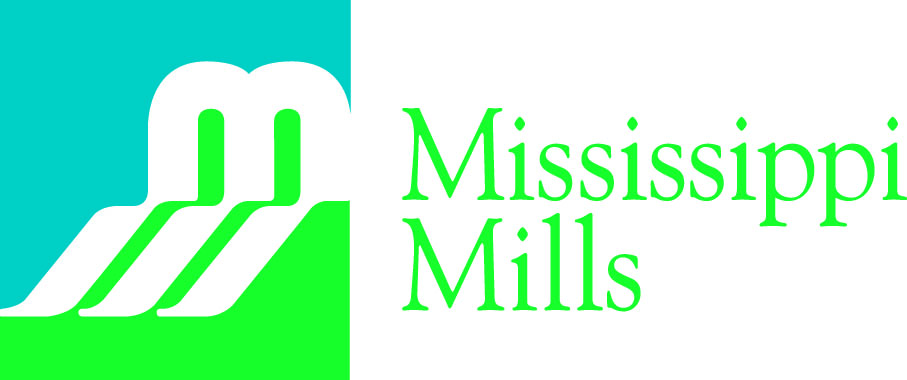 PARTICIPANT INFORMATION
CONTACT INFORMATION
EMERGENCY CONTACT INFORMATION (Under 18)For more information contact the Recreation and Culture Department at 613-256-2064. Date:   Date:   Program Name:2023 Summer Pakenham Youth Soccer2023 Summer Pakenham Youth SoccerRegistration Fee:LocationFred Millar Park, Pakenham Ontario.Fred Millar Park, Pakenham Ontario.Fee Options:$65 for 1 child$150 for FamilyParticipants NameDate of BirthOptional: Name 1 friend to play with Jersey Size(youth xS/S/M/L/xL)Food Allergy/ Special Needs: Street AddressTownPostal CodeEmail AddressTelephone NumberMother’s NameMobile NumberFather’s NameMobile NumberGuardian’s NameMobile NumberSignature of Participant/ Parent or Guardian Date: Fee Cash/Cheque: Receipt Number :